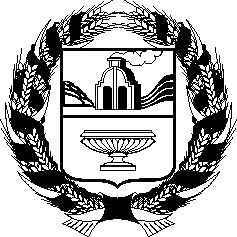 Комитет Алтайского краевого Законодательного Собрания по бюджету, налоговой и кредитной политике сообщает, что в соответствии с Федеральным законом от 3 декабря 2012 года №244-ФЗ «О внесении изменений в Бюджетный кодекс Российской Федерации и отдельные законодательные акты Российской Федерации» с 1 января 2013 года вступили в силу изменения и дополнения в пункт 4 статьи 46 Бюджетного кодекса Российской Федерации, в соответствии с которыми суммы денежных взысканий (штрафов) за нарушение бюджетного законодательства Российской Федерации (в части бюджетов субъектов Российской Федерации), а также денежных взысканий (штрафов), установленных законами субъектов Российской Федерации, за исключением денежных взысканий (штрафов) за несоблюдение муниципальных правовых актов, подлежат зачислению в бюджеты соответствующих субъектов Российской Федерации по нормативу 100%, а суммы денежных взысканий (штрафов) за несоблюдение муниципальных правовых актов подлежат зачислению в бюджеты муниципальных образований, которыми приняты соответствующие муниципальные правовые акты, по нормативу 100%.Следовательно, денежные взыскания (штрафы) за несоблюдение муниципальных правовых актов, предусмотренные законом Алтайского края от 10 июля 2002 года №46-ЗС «Об административной ответственности за совершение правонарушений на территории Алтайского края», зачисляются в полном размере в бюджеты тех муниципальных образований, которые приняли соответствующие муниципальные правовые акты на основании Федерального закона от 6 октября 2003 года №131-ФЗ «Об общих принципах организации местного самоуправления в Российской Федерации».Например, в соответствии с подпунктом 19 части 1 статьи 14, подпунктом 25 части 1 статьи 16 Федерального закона «Об общих принципах организации местного самоуправления в Российской Федерации» к вопросам местного значения поселений и городского округа относится утверждение правил благоустройства территории соответствующего муниципального образования. Статьей 27 закона Алтайского края «Об административной ответственности за совершение правонарушений на территории Алтайского края» предусмотрена административная ответственность за нарушение правил благоустройства городских округов и иных поселений в виде предупреждения или наложение административного штрафа на граждан в размере от ста до трех тысяч рублей; на должностных лиц - от одной тысячи до десяти тысяч рублей; на юридических лиц - от пяти тысяч до пятидесяти тысяч рублей.Следовательно, учитывая положения пункта 4 статьи 46 Бюджетного кодекса Российской Федерации в редакции Федерального закона от 3 декабря 2012 года №244-ФЗ, с 1 января 2013 года административные штрафы за нарушение правил благоустройства зачисляются в бюджет того муниципального образования, в котором принят соответствующий муниципальный правовой акт.На основании изложенного и в целях укрепления финансовых основ местного самоуправления, комитет Алтайского краевого Законодательного Собрания по бюджету, налоговой и кредитной политике рекомендует принять муниципальные правовые акты в соответствии с Федеральным законом 
от 6 октября 2003 года №131-ФЗ «Об общих принципах организации местного самоуправления в Российской Федерации» и за нарушение которых предусмотрена административная ответственность в соответствии с законом Алтайского края от 10 июля 2002 года №46-ЗС «Об административной ответственности за совершение правонарушений на территории Алтайского края».При этом следует учесть, что в случае не принятия указанных муниципальных правовых актов порядок зачисления остается прежним.Комитет также просит довести настоящее письмо до органов местного самоуправления поселений.Председатель комитета 							   А.А. РоманенкоЮшков Дмитрий Михайлович8(3852)363172Руководителям представительных органов местного самоуправления муниципальных районов и городских округов(по электронной почте)АЛТАЙСКОЕ КРАЕВОЕ ЗАКОНОДАТЕЛЬНОЕ СОБРАНИЕКОМИТЕТ ПО БЮДЖЕТУ, НАЛОГОВОЙ И КРЕДИТНОЙ ПОЛИТИКЕАЛТАЙСКОЕ КРАЕВОЕ ЗАКОНОДАТЕЛЬНОЕ СОБРАНИЕКОМИТЕТ ПО БЮДЖЕТУ, НАЛОГОВОЙ И КРЕДИТНОЙ ПОЛИТИКЕАЛТАЙСКОЕ КРАЕВОЕ ЗАКОНОДАТЕЛЬНОЕ СОБРАНИЕКОМИТЕТ ПО БЮДЖЕТУ, НАЛОГОВОЙ И КРЕДИТНОЙ ПОЛИТИКЕАЛТАЙСКОЕ КРАЕВОЕ ЗАКОНОДАТЕЛЬНОЕ СОБРАНИЕКОМИТЕТ ПО БЮДЖЕТУ, НАЛОГОВОЙ И КРЕДИТНОЙ ПОЛИТИКЕАЛТАЙСКОЕ КРАЕВОЕ ЗАКОНОДАТЕЛЬНОЕ СОБРАНИЕКОМИТЕТ ПО БЮДЖЕТУ, НАЛОГОВОЙ И КРЕДИТНОЙ ПОЛИТИКЕРуководителям представительных органов местного самоуправления муниципальных районов и городских округов(по электронной почте)пр. Ленина, 59, г. Барнаул, 656035Телефон: (3852) 36-36-95, факс (3852) 36-36-95Е-mail: kzs@alregn.ruпр. Ленина, 59, г. Барнаул, 656035Телефон: (3852) 36-36-95, факс (3852) 36-36-95Е-mail: kzs@alregn.ruпр. Ленина, 59, г. Барнаул, 656035Телефон: (3852) 36-36-95, факс (3852) 36-36-95Е-mail: kzs@alregn.ruпр. Ленина, 59, г. Барнаул, 656035Телефон: (3852) 36-36-95, факс (3852) 36-36-95Е-mail: kzs@alregn.ruпр. Ленина, 59, г. Барнаул, 656035Телефон: (3852) 36-36-95, факс (3852) 36-36-95Е-mail: kzs@alregn.ruРуководителям представительных органов местного самоуправления муниципальных районов и городских округов(по электронной почте)15.03.201315.03.2013№931/01-11931/01-11Руководителям представительных органов местного самоуправления муниципальных районов и городских округов(по электронной почте)На №Руководителям представительных органов местного самоуправления муниципальных районов и городских округов(по электронной почте)